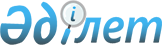 О дополнительных мерах по борьбе против незаконного оборота наркотических средств, сильнодействующих и ядовитых веществ, подлежащих контролю
					
			Утративший силу
			
			
		
					Постановление Правительства Республики Казахстан от 19 августа 1996 г. N 1027. Утратило силу - постановлением Правительства РК от 9 марта 1998 г. N 186 ~P980186.

      В целях реализации Указа Президента Республики Казахстан, имеющего силу Закона, от 23 ноября 1995 г. N 2655 U952655_ "О лекарственных средствах" (Ведомости Верховного Совета Республики Казахстан, 1995 г., N 22, ст. 137), а также для усиления борьбы против незаконного оборота наркотических средств, сильнодействующих и ядовитых веществ, подлежащих контролю, Правительство Республики Казахстан постановляет: 

      Установить, что на территории Республики Казахстан в соответствии с действующими: 

      перечнем наркотических средств (сводным), отнесенным к таковым Единой Конвенцией о наркотических средствах 1961 г. (приложение 1); 

      списком сильнодействующих веществ, списком N 2 ядовитых веществ, подлежащих контролю, согласно Конвенции ООН по борьбе против незаконного оборота наркотических средств 1961 и 1988 годов (приложения 2 и 3); 

      полным перечнем химических веществ, содержащихся в I и II таблицах Конвенции ООН 1988 г.,(приложение 4) осуществляется контроль за соблюдением в установленном порядке производства, импорта, экспорта, закупок, реализации и применения наркотических средств, сильнодействующих и ядовитых веществ. 

      Сноска. В абзаце первом исключены слова - постановлением Правительства РК от 30 июня 1997 г. N 1037 P971037_ . 

 

      Премьер-Министр

      Республики Казахстан

                                            Приложение 1                                   к постановлению Правительства                                        Республики Казахстан                                    от 19 августа 1996 г. N 1027 



 

                          П Е Р Е Ч Е Н Ь N 1        наркотических средств (сводный), отнесенных к таковым        Единой конвенцией о наркотических средствах 1961 г.--------------------------------------------------------------------      Название, химическая формула, синонимы !  Государства,                                                ! запрещающие ввоз--------------------------------------------------------------------     1. Аллилпродин     2. Альфамепродин     3. Альфаметадол     4. Альфаметилфентанил     5. Альфа-метилтиофентанил     6. Альфапродин     7. Альфацетилметадол     8. ARC     9. I-Метадон     10. N-Гидрокси Мда     11. N-Оксиморфин     12. N-Этил Мда     13. D-Метадон     14. Альфентанил     15. Аморбарбитал                            Пакистан     16. Амфетамин                               Велио, Йемен,                                                 Нигерия, Пакистан,                                                 Сенегал, Таиланд,                                                 Турция, Япония     17. Анилэридин     18. Ацетил-Альфаметилфентанил     19. Ацетилдигидрокодеин     20. Ацетилированный опий     21. Ацетилметадол     22. Ацеторфин     23. Безитрамид     24. Бензетидин     25. Бензилморфин     26. Бета-Гидрокси 3-Метилфентанил     27. Бета-Гидроксифентанил     28. Бетамепродин     29. Бетаметадол     30. Бетапродин     31. Бетацетилметадол     32. Бупренорфин     33. Гашиш, Анаша,смола Каннабиса     34. Героин     35. Гидрокодон     36. Гидрокодона фосфат     37. Гидроксипетидин     38. Гидроморфинол     39. Гидроморфон     40. Дезоморфин     41. Дексамфетамин                           Белиз, Йемен,                                                 Нигерия, Пакистан,                                                 Сенегал, Турция,                                                 Таиланд, Япония     42. Декстроморамид     43. Декстропропоксифен     44. Диампромид     45. Дигидрокодеин     46. Дигидроморфин     47. Дименоксадол     48. Димепгептанол     49. Диметилтиамбутен     50. Диморфан     51. Диоксафетил бутират     52. Дипидолор     53. Дипипанон     54. Дифеноксилат     55. Дифеноксин     56. Диэтилтиамбутен     57. ДМА     58. ДМГП     59. ДМТ     60. Доб     61. Доэт     62. Драже Фепранона     63. Дротебанол     64. ДЭТ     65. Изомеры     66. Изометадон     67. Каннабис, марихуана     68. Капли желудочные     69. Капли тилидина     70. Капсулы тилидина     71. КАТ     72. Катин     73. Катинон     74. Кетобемидон     75. Клонитазен     76. Кодеин     77. Кодеина фосфат     78. Кодоксим     79. Кокаин     80. Кокаина гидрохлорид     81. Комбинированные лекарственные препараты,         содержащие различные дозировки фенамина;     82. Концентрат из маковой соломы     83. Кустарно приготовленные препараты из         эфедрина (или препаратов, содержащих         эфедрин)     84. Кустарно приготовленные препараты из         псевдоэфедрина или из препаратов,         содержащих псевдоэфедрин     85. Левометорфан     86. Левоморамид     87. Леворфанол     88. Левофенацилморфан     89. Лизергиновая кислота и ее препараты     90. Лист Кока     91. Маковая солома     92. Масло Канабиса, гашишное масло     93. МДА     94. МДМА     95. Меклоквалон                             Аргентина, Белиз,                                                 Пакистан, Сенегал,                                                 Чили     96. Мескалин     97. Метадон     98. Метадон, промежуточный продукт     99. Метазоцин     100. Метаквалон                             Австралия,                                                 Аргентина, Белиз,                                                 Венесуэла, Йемен,                                                 Колумбия,                                                 Мадагаскар, Нигерия,                                                 Пакистан, Саудовская                                                 Аравия, Сенегал,                                                 США, Турция,                                                 Чили, ЮАР     101. Метамфетамин                           Белиз, Йемен,                                                 Нигерия, Пакистан,                                                 Сенегал, Таиланд,                                                 Турция, Япония     102. Метамфетамин-рацемат                   Белиз, Япония     103. Метилдезорфин                          Таиланд, Турция,                                                 Япония     105. Метилфенидат                           Белиз, Йемен,                                                 Нигерия, Сенегал,                                                 Таиланд, Турция     112. Морфилонг     115. Морфина гидрохлорид     117. Настойка опия простая     121. Ноксирон     130. Омнопон     133. Опиум медицинский     137. Пентазоцин     145. Промедол     146. Проперидин     147. Пропирам     148. Просидол     151. Раствор "Эскодол" для инъекций     152. Раствор  Дипидолора 15 мг     154. Раствор Морфина гидрохлорида          1% в шприц-тюбиках     155. Раствор Морфина гидрохлорида          1% и 5% для инъекций     156. Раствор Омнопона 1% или 2% для инъекций     157. Раствор пентазоцина 30 мг     158. Раствор промедола 1%, 2% в шприц-тюбиках     159. Раствор промедола 1%, 2% для инъекций     160. Раствор Сомбревина 5% для инъекций     162. Раствор Тилидина 50 мг;     163. Раствор Фентанила 0,005 % для инъекций     164. Раствор Эстоцина гидрохлорида 2%     165. Рацеметорфан     166. Рацеморамид     168. Реазек     170. Свечи с экстрактом опия     171. Свечи тилидина 75 мг.     174. Сомбревин     176. Суфентанил     177. Таблетки "Алнагон"     178. Таблетки "Бисал"     179. Таблетки (кодеина фосфата 0,015 г +          сахара 0,25 г)     180. Таблетки (кодеина 0,01, 0,015 г +          сахара 0,25 г)     181. Таблетки (кодеина 0,015 г + натрия          гидрокарбоната 0,25 г)     182. Таблетки барбамила 0,1 и 0,2 г     183. Таблетки барбамила 0,15 г и          бромизовала 0,15 г     185. Таблетки желудочные с опием     186. Таблетки (кодеина 0,015 г, натрия          гидрокарбоната 0,25 г)     188. Таблетки морфина гидрохлорида 0,01 г     189. Таблетки ноксирона 0,25 г     190. Таблетки опия 0,01 г     191. Таблетки от кашля     192. Таблетки от кашля для взрослых опийные     193. Таблетки пектол     194. Таблетки пентазоцина 30 мг, 50 мг     195. Таблетки по Бехтереву     196. Таблетки промедола 0,025 г     198. Таблетки фенамина 0,01 г     199. Таблетки эстоцина 0,005 г, 0,015 г,          0,03 г, 0,06 г     200. Таблетки этаминал-натрия 0,1 г     201. Таблетки этилморфина гидрохлорида 0,01 г          и 0,015 г     202. Тебаин     207. Тилидин     214. Фенатин     215. Фенметразин     218. Фентанил     222. Фепранон     226. Экстракт опия сухой     227. Эстоцин гидрохлорид     228. Этаминал-натрия     230. Этилморфин     Сноска. Химические формулы и синонимы лекарств указанных в данном     перечне (изложенные на латинском языке) в данной редакции не      укзаны.     Председатель Постоянного     комитета по контролю наркотиков                        П Е Р Е Ч Е Н Ь  N 3         наркотических средств, запрещенных для применения    на людях и производства, в том числе посевов и выращивания,        и не подлежащих включению в рецептурные справочники,               в справочники лекарственных средств и                     Государственную Фармакопею--------------------------------------------------------------------     Название, химическая формула, синонимы  !  Государства,                                                !  запрещающие                                                !      ввоз--------------------------------------------------------------------     10. N-ГИДРОКСИ МДА     12. N-ЭТИЛ МДА     13. D-МЕТАДОН     18. 1АЦЕТИЛ-АЛЬФАМЕТИЛФЕНТАНИЛ     22. АЦЕТОРФИН     26. БЕТА-ГИДРОКСИ-3-МЕТИЛФЕНТАНИЛ     27. БЕТА-ГИДРОКСИФЕНТАНИЛ     33. ГАШИШ, АНАША, СМОЛА КАННАБИСА     34. ГЕРОИН     36. ГИДРОКОДОНА ФОСФАТ     57. ДМА     58. ДМГП     59. ДМТ     60. ДОБ     61. ДОЭТ     64. ДЭТ     67. КАННАБИС, МАРИХУАНА     73. КАТИНОН     67а. КОНОПЛЯ     83. КУСТАРНО ПРИГОТОВЛЕННЫЕ ПРЕПАРАТЫ ИЗ         ЭФЕДРИНА ИЛИ ИЗ ПРЕПАРАТОВ,         СОДЕРЖАЩИХ ЭФЕДРИН     84. КУСТАРНО ПРИГОТОВЛЕННЫЕ ПРЕПАРАТЫ ИЗ         ПСЕВДОЭФЕДРИНА ИЛИ ИЗ ПРЕПАРАТОВ,         СОДЕРЖАЩИХ ПСЕВДОЭФЕДРИН     87. ЛЕВОРФАНОЛ     89. ЛИЗЕРГИНОВАЯ КИСЛОТА     90. ЛИСТКОКА     92. МАСЛО КАННАБИСА,         ГАШИШНОЕ МАСЛО     93. МДА     94. МДМА     96. МЕСКАЛИН     96. МЕТАДОН     98. МЕТАДОН, ПРОМЕЖУТОЧНЫЙ ПРОДУКТ     100. МЕТАКВАЛОН     101. МЕТАМФЕТАМИН-РАЦЕМАТ                   Белиз, Япония     108. МЛЕЧНЫЙ СОК РАЗНЫХ ВИДОВ МАКА,          НЕ ЯВЛЯЮЩИХСЯ СНОТВОРНЫМ МАКОМ,          НО СОДЕРЖАЩИХ АЛКАЛОИДЫ МАКА,          ВКЛЮЧЕННЫЕ В "СПИСОК НАРКОТИЧЕСКИХ          СРЕДСТВ ПОСТОЯННОГО КОМИТЕТА ПО          КОНТРОЛЮ НАРКОТИКОВ"     109. ММДА     116. МППП     132. ОПИЙНЫЙ МАК          ОРИПАВИН;          ПАРА-ФЛУОРОФЕНТАНИЛ     185. ТАБЛЕТКИ ЖЕЛУДОЧНЫЕ С ОПИЕМ     186. ТАБЛЕТКИ КОДТЕРПИН     187. ТАБЛЕТКИ ЛЕМОРАНА 0,002 г     188. ТАБЛЕТКИ МОРФИНА ГИДРОХЛОРИДА 0,01 г     189. ТАБЛЕТКИ НОКСИРОНА 0,25 г     190. ТАБЛЕТКИ ОПИЯ 0.01 г     191. ТАБЛЕТКИ ОТ КАШЛЯ     192. ТАБЛЕТКИ ОТ КАШЛЯ ДЛЯ ВЗРОСЛЫХ ОПИЙНЫЕ     193. ТАБЛЕТКИ ПЕКТОЛ     194. ТАБЛЕТКИ ПЕНТАЗОЦИНА 30 мг, 50 мг     195. ТАБЛЕТКИ ПО БЕХТЕРЕВУ     196. ТАБЛЕТКИ ПРОМЕДОЛА 0,025г     197. ТАБЛЕТКИ ТЕКОДИНА 0,005 г     198. ТАБЛЕТКИ ФЕНАМИНА 0,01 г     299. ТАБЛЕТКИ ЭСТОЦИНА 0,005 г, 0,015 г, 0,03 г,          0,06 г     200. ТАБЛЕТКИ ЭТАМИНАЛ-НАТРИЯ 0,1 г     201. ТАБЛЕТКИ ЭТИЛМОРФИНА ГИДРОХЛОРИДА 0,01 г          и 0,015 г     202. ТЕБАИН     203. ТЕБАКОН     204. ТЕНАМФЕТАМИН     205. ТЕНОЦИКЛИДИН     206. ТЕТРАГИДРОКАННАБИНОЛЫ     207. ТИЛИДИН     208. ТИОФЕНТАНИЛ     209. ТМА     210. ФЕНАДОКСОН     211. ФЕНАДОН     212. ФЕНАЗОЦИН     213. ФЕНАМПРОМИД     214. ФЕНАТИН     215. ФЕНМЕТРАЗИН     216. ФЕНОМОРФАН     217. ФЕНОПЕРИДИН     218. ФЕНТАНИЛ     219. ФЕНЦИКЛИДИН     220. ФЕПРАНОН     221. ФОЛЬКОДИН     222. ФУРЕДИН     223. ЦИПЕПРОЛ     224. ЭКГОНИН     225. ЭКСТРАКТ МАКОВОЙ СОЛОМЫ     226. ЭКСТРАКТ ОПИЯ СУХОЙ     227. ЭСТОЦИН ГИДРОХЛОРИД     228. ЭТАМИНАЛ-НАТРИЯ     229. ЭТИЛМЕТИЛТИАМБУТЕН     230. ЭТИЛМОРФИН     231. ЭТИЦИКЛИДИН     232. ЭТОРСЕРИДИН     233. ЭТОНИТАЗЕН     234. ЭТОРФИН     235. ЭТРИПТАМИН     236. ЭФЕДРОН     237. ЭФИРЫ     238. 3-МЕТИЛФЕНТАНИЛ     240. 4-МЕТИЛАМИНОРЕКС     Продолжение списка (перечень N 2 и перечень N 3) в выпуске N 8за 1995 г.     Сноска. Химические фомулы и синонимы лекарств указанных в данном     перечне (изложенные на латинском языке) в данной редакции  не     указаны.     Председатель Постоянного комитета     по контролю наркотиков

                                            Приложение 2                                   к постановлению Правительства                                       Республики Казахстан                                    от 19 августа 1996 г. N 1027 



 

                              С П И С О К                       СИЛЬНОДЕЙСТВУЮЩИХ ВЕЩЕСТВ--------------------------------------------------------------------     Название, химическая формула, синонимы  !   Государства,                                                ! запрещающие ввоз--------------------------------------------------------------------     Азафен*     Алимемазин*     Аллобарбитал*     Альпразолам*     Аминазин*     Аминазина лекарственные формы     в разных дозировках*     Барбитал натрия*                             Пакистан     Бензфетамин     Бромазепам*     Бромизовал*     Буталбитал*     Бутобарбитал*     Винилбитал     Галоперидол*     Грандаксин*     Делоразепам*                                 Индия, Пакистан     Диазепам*     Дроперидол*     Камазепам*                                   Индия, Пакистан     Карбидин*     Катин     Кетазопам     Кетамин*     Клобазам*     Клозапин*     Клоксазолам*     Клоназепам*     Клоразепат*     Клотиазепам*     Клонидина гидрохлорид*     Левамфетамин     Левомепромазин     Лефетамин     Лития оксибитурат     Лопразолам     Лоразепам     Лорметазепам*                                Индия     Мазиндол*                                    Индия, Оман                                                  Пакистан     Мебикар*     Медазепам*                                   Индия     Мепробамат*     Метилприлон                                  Йемен, Пакистан                                                  Сенегал     Метилфенобарбитал*                           Индия, Йемен     Ниметазепам*                                 Индия     Нитразепам*     Нордазепам*                                  Пакистан     Оксазепам*     Оксазолам*                                   Индия, Пакистан     Пемолин*                                     Нигерия, Таиланд     Перманганат калия*     Пиназепам*                                   Индия     Пиперидин     Пипрадол     Пировалерон     Празепам*                                    Индия     Примодин     Пропазин     Пропилгекседрил     Просидол*     Псевдоэфедрин     Рожки спорыньи эрготаминового     штама     Рожки спорыньи эрготоксинового     штама     Секбутабарбитал     Секобарбитал                                 Белиз, Нигерия     Спорынья     Темазепам                                    Индия     Теофедрин*     Тетразепам*     Толуол     Трава эфедры хвощевой     Трамадол, трамал*     Тиопентал натрия*     Тиоридазин*     Триазолам*     Трифтазин*     Феназепам*     Фендиметразин                                Индия, Пакистан                                                  Турция     Фенкамфамин     Фенобарбитал*     Фенпропорекс     Фентермин                                    Индия, Оман,                                                  Турция     Фенэтиллин                                   Белиз, Саудовская                                                  Аравия                                                  Таиланд     Флудиазепам*                                 Индия     Флунитразепам*                               Пакистан     Флурозепам*     Флуспирилен*     Френолон     Халазепам*     Халоксазалам*     Хлордиазепоксид*     Хлороформ     Хлороформ для наркоза     Хлорпротиксен*     Хлорэтил*     Цефедрин*     Циклобарбитал*                               Пакистан     Циклодол*     Эргометрин     Эрготал*     Экстазолам*                                  Индия     Этаперазин*     Этил лофлазепат                              Индия, Пакистан     Этиламфетамин     Этиловый эфир     Этинамат                                     Индия, Йемен                                                  Пакистан, Сенегал     Этилхлорвинол                                Пакистан     Эфедрина гидрохлорид     Эфир для наркоза*     Эфир для наркоза стабилизированный     Эфир медицинский*     О-Хлорбензилиденмалонодинитрил     1-Фенил-2-Пропанон     *Сноска. Лекарственные средства     **Сноска. Химические формулы и синонимы  сильнодействующих      веществ указанных в данном списке (изложенные на латинском языке)     в данной редакции не указаны.                                            Приложение 3                                   к постановлению Правительства                                        Республики Казахстан                                   от 19 августа 1996 г. N 1027                          С П И С О К  N 2                          ЯДОВИТЫХ ВЕЩЕСТВ--------------------------------------------------------------------     Название, химическая формула, синонимы!  Государства                                               !  запрещающие ввоз--------------------------------------------------------------------     N-АЦЕТИЛАНТРАНИЛОВАЯ КИСЛОТА     АКОНИТ     АКОНИТИН     АЛЬДРИН     АМИЗИЛ*     АНГИДРИД УКСУСНОЙ КИСЛОТЫ     АНТРАНИЛОВАЯ КИСЛОТА     АЦЕКЛИДИН*     БАРИЙ ЦИАНИСТЫЙ     ГИОСЦИАМИН ОСНОВАНИЯ     ГИОСЦИАМИНА КАМФОРАТ     ГИОСЦИАМИНА СУЛЬФАТ     ГЛИФТОР     ДИЛЬДРИН     ЗАРИН     КАДМИЙ ЦИАНИСТЫЙ     КАЛЬЦИЙ ЦИАНИСТЫЙ     КАРБАХОЛИН*     МЕРКАПТОФОС     МЕТИЛОВЫЙ СПИРТ     МЫШЬЯКОВИСТЫЙ АНГИДРИД     МЫШЬЯКОВИСТЫЙ АНГИДРИД     НАТРИЯ АРСЕНАТ И ЕГО ЛЕКАРСТВЕННЫЕ     ФОРМЫ В РАЗНЫХ ДОЗИРОВКАХ     НОВАРСЕНОЛ*     ПИПЕРОНАЛЬ     ПРОМЕРАН И ЕГО ЛЕКАРСТВЕННЫЕ     ФОРМЫ В РАЗНЫХ ДОЗИРОВКАХ     ПЧЕЛИНЫЙ ЯД ОЧИЩЕННЫЙ     РТУТИ ДИЙОДИД*     РТУТИ ДИХЛОРИД     РТУТИ ОКСИЦИАНИД*     РТУТИ САЛИЦИЛАТ*     РТУТИ ЦИАНИТ     САФРОЛ И ИЗОСАФРОЛ     СЕРЕБРО ЦИАНИСТОЕ     СИДНОКАРБ И ЕГО ЛЕКАРСТВЕННЫЕ     ФОРМЫ В РАЗНЫХ ДОЗИРОВКАХ*     СИДНОФЕН И ЕГО ЛЕКАРСТВЕННЫЕ     ФОРМЫ В РАЗНЫХ ДОЗИРОВКАХ*     СИНИЛЬНАЯ КИСЛОТА     СКОПОЛАМИНА ГИДРОБРОМИД*     СТРИХНИНА НИТРАТ И ЕГО     ЛЕКАРСТВЕННЫЕ ФОРМЫ В РАЗНЫХ     ДОЗИРОВКАХ     СУММА АЛКАЛОИДОВ В КРАСАВКИ     ТЕТРАКАРБОНИЛ НИКЕЛЯ     ТРАВА АКОНИТА ДЖУНГАРСКОГО     СВЕЖАЯ     ФЕНИЛУКСУСНАЯ КИСЛОТА     ФЕНОЛ     ФОСФИД ЦИНКА     ФОСФОР ЖЕЛТЫЙ     ХИНУКЛИДИН-3-БЕНЗИЛАТ ВZ     ХЛОРПИКРИН     ЦИАНИСТЫЙ НАТРИЙ, КАЛИЙ, МЕДЬ     ЦИАНПЛАВ     ЦИКЛОН     ЦИНК ЦИАНИСТЫЙ     ЦИНХОНИН     ЭКСТРАКТ ЧИЛИБУХИ     ЭРГОМЕТРИН     ЭРГОМЕТРИНА МАЛЕАТ*     ЭРГОТАМИН     ЭРГОТАМИНА ТАРТРАТ*     ЭТИЛМЕРКУРФОСФАТ     ЭТИЛМЕРКУРХЛОРИД     ЯД ЗМЕИНЫЙ     3,4-МЕТИЛЕНДИОКСИФЕНИЛ-2-ПРОПАНОН     *Сноска. Лекарственные средства     **Сноска.Химические формулы и сининомы указанные в данном      перечне (изложенные на латинском языке) в данной редакции     не указаны.                                            Приложение 4                                   к постановлению Правительства                                        Республики Казахстан                                    от 19 августа 1996 г. N 1027                 ПОЛНЫЙ ПЕРЕЧЕНЬ ХИМИЧЕСКИХ ВЕЩЕСТВ            СОДЕРЖАЩИЙСЯ В ЗАКЛЮЧИТЕЛЬНОМ ДОКЛАДЕ ЦОГВХ                          (июнь 1991 года)            СОВРЕМЕННЫЕ ТАБЛИЦЫ ВЕЩЕСТВ В СООТВЕТСТВИИ С                        КОНВЕНЦИЕЙ 1988 ГОДА     Т А Б Л И Ц А  I                         Т А Б Л И Ц А  IIN-ацетилантраниловая кислота             Ангидрид уксусной кислотыЭфедрин                                  АцетонЭргометрин                               Антраниловая кислотаЭрготамин                                Этиловый спиртИзосафрол                                Соляная кислота*Лизергиновая кислота                     Метилэтилкетон (МЭК)3,4-метилендиоксифенил                   Фенилуксусная кислота2-пропанон                               ПиперидинПиперональ                               Перманганат калия                                         Серная кислота*Псевдоэфедрин                            ТолуолСафрол 

       *Сноска. Контролируются также соли всех веществ, перечисленных в Таблицах Конценции, за исключением соляной и серной кислоты, в тех случаях, когда образование таких солей возможно. 

 
					© 2012. РГП на ПХВ «Институт законодательства и правовой информации Республики Казахстан» Министерства юстиции Республики Казахстан
				